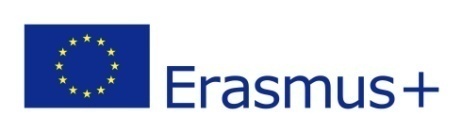 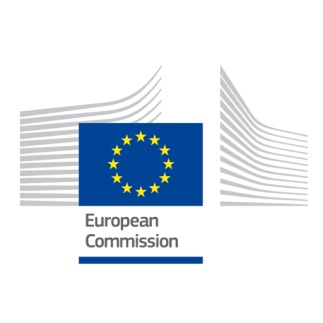 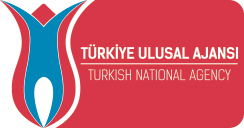 	
To whom it may concern,I_________________________________________________hereby confirm that;I have participated in European Voluntary Service activity as a volunteerin the Project_____________________________________________________________with reference number : ____________________________________________________in the receiving organisation _________________________________________________settled  in ___________________________________between the dates     ___/___/20___   and ___/___20___  (30 +7 days in total)travelled from_____________________________to _____________________________and I received language support by my hosting organization. I also confirm that I have been paid__________________Euro(s)as volunteer allowance in total and all my travel cost were covered by coordinating organisation.Volunteer Name and Surname:                                                                    Signature E-mail:                                            Date : ___/___/20_____________________________________                      ___________________________________Coordinating & Sending Organisation                                       Receiving Organisation                STAMP /SIGNATURE                                                   STAMP /SIGNATURE  